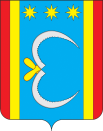 АДМИНИСТРАЦИЯ НИКОЛО-АЛЕКСАНДРОВСКОГО СЕЛЬСОВЕТАОКТЯБРЬСКОГО РАЙОНА АМУРСКОЙ ОБЛАСТИРАСПОРЯЖЕНИЕ06.12.2019                                                                                                №   22 –рс. Николо-АлександровкаО выделении денежных средствдля обкашивание дорог местного значения  на территории   Николо-Александровского сельсовета На основании Соглашения о передаче части полномочий по осуществлению дорожной деятельности в отношении дорог местного значения от 30 декабря 2016 года и содержания дорог местного значения на территории Николо-Александровского сельсовета 1. Главному бухгалтеру Васюхно И.М. выделить денежные средства на приобретение ГСМ в сумме 16882(шестнадцать тысяч восемьсот восемьдесят два рубля),  для обкашивание дорог местного значения  на территории Николо-Александровского сельсовета.            2. Контроль за выполнением настоящего распоряжения оставляю за собой. Глава Николо-Александровского сельсовета                                      Г.Т.Панарина